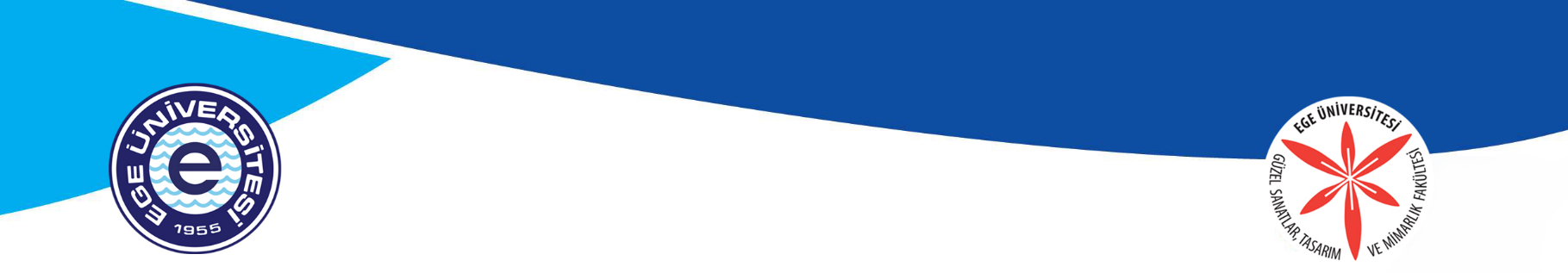 EGE UNIVERSITYDEAN OF FACULTY OF FINE ARTS, DESIGN AND ARCHITECTUREDOCUMENT OF EXMATRICULATIONI graduated in the  ………………. semester of the academic year……….…..…. .  Name and Surname  :  Department         :  Student ID :Contact InfoTel       :............................................................................................e-mail :	............................................................................................                     SignatureSTUDENT AFFAIRS DIRECTORATEThe student whose name, surname and number is written above, has succeeded all the courses for which she/he is responsible and paid her/his feesHEAD OF STUDENT AFFAIRS               SignatureDIRECTORATE OF LIBRARY AND DOCUMENTATIONThe aforementioned student has no relationship with our library.           LIBRARY OFFICERSignatureSTUDENT AFFAIRS DIRECTORATE RELATIONS WITH GRADUATES AND CAREER PLANNINGThe aforementioned student has no relationship with our institution.         CENTER OF CAREER PLANNING										SignatureE.Ü.REKTÖRLÜĞÜ ÖĞRENCİ İŞLERİ BÜROSUThe aforementioned student does not owe any fees to our University.                 STUDENT AFFAIRSSignatureHEAD OF DEPARTMENTThe aforementioned student has been entitled to graduate by completing all of her/his courses.HEAD OF DEPARTMENTSignatureREQUIRED DOCUMENTS2 Passport Photos (taken in last six months)Student ID CardDocument of exmatriculation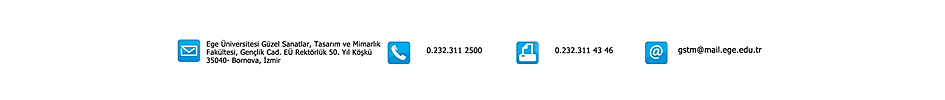 